2026 Luxembourg Holidays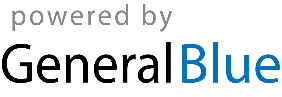 Luxembourg 2026 CalendarLuxembourg 2026 CalendarLuxembourg 2026 CalendarLuxembourg 2026 CalendarLuxembourg 2026 CalendarLuxembourg 2026 CalendarLuxembourg 2026 CalendarLuxembourg 2026 CalendarLuxembourg 2026 CalendarLuxembourg 2026 CalendarLuxembourg 2026 CalendarLuxembourg 2026 CalendarLuxembourg 2026 CalendarLuxembourg 2026 CalendarLuxembourg 2026 CalendarLuxembourg 2026 CalendarLuxembourg 2026 CalendarLuxembourg 2026 CalendarLuxembourg 2026 CalendarLuxembourg 2026 CalendarLuxembourg 2026 CalendarLuxembourg 2026 CalendarLuxembourg 2026 CalendarJanuaryJanuaryJanuaryJanuaryJanuaryJanuaryJanuaryFebruaryFebruaryFebruaryFebruaryFebruaryFebruaryFebruaryMarchMarchMarchMarchMarchMarchMarchSuMoTuWeThFrSaSuMoTuWeThFrSaSuMoTuWeThFrSa123123456712345674567891089101112131489101112131411121314151617151617181920211516171819202118192021222324222324252627282223242526272825262728293031293031AprilAprilAprilAprilAprilAprilAprilMayMayMayMayMayMayMayJuneJuneJuneJuneJuneJuneJuneSuMoTuWeThFrSaSuMoTuWeThFrSaSuMoTuWeThFrSa12341212345656789101134567897891011121312131415161718101112131415161415161718192019202122232425171819202122232122232425262726272829302425262728293028293031JulyJulyJulyJulyJulyJulyJulyAugustAugustAugustAugustAugustAugustAugustSeptemberSeptemberSeptemberSeptemberSeptemberSeptemberSeptemberSuMoTuWeThFrSaSuMoTuWeThFrSaSuMoTuWeThFrSa1234112345567891011234567867891011121213141516171891011121314151314151617181919202122232425161718192021222021222324252626272829303123242526272829272829303031OctoberOctoberOctoberOctoberOctoberOctoberOctoberNovemberNovemberNovemberNovemberNovemberNovemberNovemberDecemberDecemberDecemberDecemberDecemberDecemberDecemberSuMoTuWeThFrSaSuMoTuWeThFrSaSuMoTuWeThFrSa1231234567123454567891089101112131467891011121112131415161715161718192021131415161718191819202122232422232425262728202122232425262526272829303129302728293031Jan 1	New Year’s DayApr 3	Good FridayApr 5	Easter SundayApr 6	Easter MondayMay 1	Labour DayMay 9	Europe DayMay 14	Ascension DayMay 25	Whit MondayJun 23	L’anniversaire du Grand-DucAug 15	AssumptionNov 1	All Saints’ DayDec 25	Christmas DayDec 26	Boxing Day